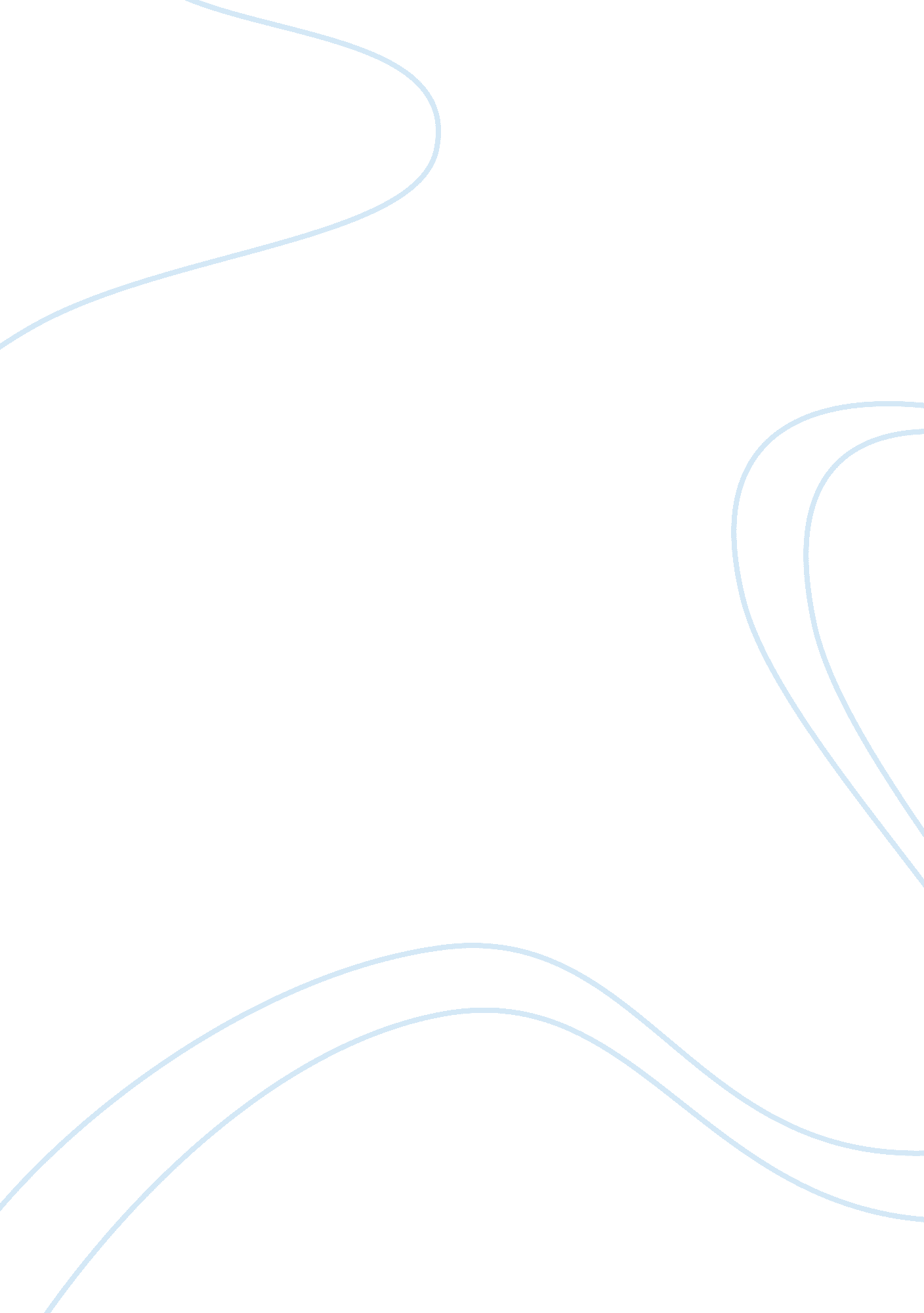 Death penalty: the criminal justice system of saudi arabia assignmentLaw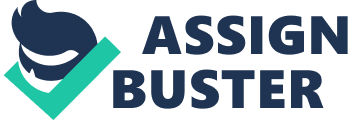 In the case of adultery, if an unmarried man or woman commit adultery the punishment should be 100 lashes and banishment for a ear, and if a married man or women commit adultery the punishment should be 100 lashes and then stoning to death. Converting to another religion (Apostasy) is punishable by death as the government of Saudi Arabia see it as treason and it is strictly forbidden. Murder is punishable by death in Saudi Arabia. If a murderer pays a family of the victim blood money, and the family approves of the choice, the murderer will not be executed. The criminal Justice system waits until the family makes a decision on whether the family of the victim will accept blood money. If the Emily of the victim chooses to have the murderer executed, the family has the right to execute the convicted. There were 345 reported executions between 2007 and 2010; they were all carried out by public beheading. There was a reported execution for sorcery that took place in 2012. There were no reports of stoning between 2007 and 2010, but between 1981 and 1992 there were four cases of execution by stoning. Crucifixion of the beheaded body can sometimes occur (biblically displaying the beaded body). In 2003, Muhammad Sad al-Bessie, whom the BBC described as “ Saudi Rabbi’s leading executioner”, gave a rare interview to Arab News. He described his first execution in 1998: “ The criminal was tied and blindfolded. With one stroke of the sword I severed his head. It rolled meters away… People are amazed how fast [the sword] can separate the head from the body. ” He also said that before an execution he visits the victim’s family to seek forgiveness for the criminal, which can lead to the criminal’s life being spared. Once an execution goes ahead, his only conversation with the prisoner is to tell him or her to recite the Muslim declaration of belief, the Shady. “ When they get to the execution square, their strength drains away. Then I read the execution order, and at a signal I cut the prisoner’s head off,” he said. A Saudi prince who murdered a fellow Saudi may be executed, a newspaper reported, in a rare example of a member of the kingdom’s ruling family facing the death penalty. In a message about the case to Interior Minister Prince Mohammed bin Neff, Prince Salaam said: “ Shari (Islamic law) shall be applied to all without exception”. Prince Salmon’s message followed a statement from the victim’s father hat he was not ready to pardon the killer and he was not happy with the amount offered as blood money. The paper quoted Crown Prince Salmon’s message as saying: “ There is no difference between big and small, rich and poor Nobody is allowed to interfere with the Judiciary decision. This is the tradition of this state. We are committed to following the Shari. ” 79 people were executed in 2013 and 76 In the book, The Death Penalty: A Worldwide Perspective by Roger G. Hood and Carolyn Hole, it says attain Saudi Arabia the law provides the death penalty for footage and corruption on earth to a very wide range of actions. Anyone proved to have carried out any acts of sabotage and corruption on earth which undermines security by aggression against persons and private or public property such as the destruction of homes, mosques, schools, factories, bridges, ammunition dumps, water storage tanks, resources of the treasury oil pipelines, the hijacking and blowing up of airplanes and so on may be punishable by death if agreed by the criminal justices system based on the Shari law. They also state that under the influence of Islamic law (Shari) several countries, including Saudi Arabia, have made adultery and sodomy’s capital offences for Muslims which is punishable by stoning to death. According to Amnesty International the new Shari penal legislation criminals behavior termed as zinnia (sexually related offences) and increases the penalty from flogging to a mandatory death sentence, applicable to people who are or have been married who have intercourse with another person. Another act applicable to death is homosexuality as three men in Saudi Arabia where publicly beheaded by the Saudi criminal court on 1 January 2002. 